26th September 2017 Dear Parent/CarerWe will be holding a Chromebook workshop on the 5th October 3 - 4pm in the Etienne Stott Block. The workshop will cover the basic use of the chromebook, google classroom and give an insight into software used in lessons to support learning. If you would like to attend, please write a short note in your child's school planner; they will be checked by the form tutor and your name will be added to the attendance list. Please bring your child and their chromebook so you can take part in the hands on activities. Yours sincerely,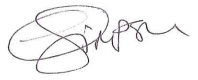 Miss E SimpsonAssistant Headteacher of Key Stage 3